¡NO ESCRIBIR EN ESTA HOJA! / DO NOT WRITE ON THIS PAPER!En grupos de dos busquen en el periódico y encuentra la información requerida.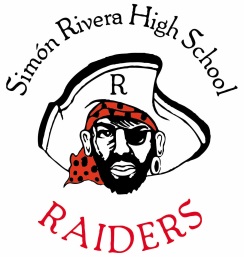 Cinco números mas grandes de diez…_________________________________________________________# de pg.:_________El nombre del periódico, la fecha, y el día de la semana…_________________________________________________________________________El estado del tiempo para mañana…_________________________________________________________# de pg.:_________El nombre de una película y el nombre del cine donde la presentan…_________________________________________________________# de pg.:_________Tu horóscopo para hoy…_________________________________________________________# de pg.:_________Los nombres de tres países…_________________________________________________________# de pg.:_________Los nombres de tres ciudades fuera de los Estados Unidos…_________________________________________________________# de pg.:_________Seis palabras (verbos) de acción…_________________________________________________________# de pg.:_________Los nombres de tres tiendas o almacenes para hacer compras…_________________________________________________________# de pg.:_________Quien publica el periódico y donde se publica…_________________________________________________________________________Una referencia a una comida o algo de comer…_________________________________________________________# de pg.:_________La descripción de una persona usando cuatro adjetivos o mas…_________________________________________________________# de pg.:_________El precio de cinco cosas diferentes en los anuncios comerciales…__________________________________________________________________________________________________________________________________# de pg.:_________Un empleo interesante en los clasificados…_________________________________________________________# de pg.:_________Una casa o departamento para alquilar en los clasificados (descripción y precio)…__________________________________________________________________________________________________________________________________# de pg.:_________Un coche que se vende (descripción y precio)…__________________________________________________________________________________________________________________________________# de pg.:_________Tres personas importantes o extraordinarias…_________________________________________________________# de pg.:_________Un crimen (los datos)…__________________________________________________________________________________________________________________________________# de pg.:_________Un acontecimiento de gran interés…__________________________________________________________________________________________________________________________________# de pg.:_________Cinco mandatos/ordenes…_________________________________________________________# de pg.:_________26 de agosto de 2015